Burgfestspiele Bad VilbelEinen Ausflug zu den Burgfestspielen nach Bad Vilbel machten die 4. Klassen am 15.7.22 mit ihren Klassenlehrerinnen Frau Bürger, Frau Kalman und Frau Wegner. In der besonderen Kulisse der Burgruine verfolgten alle den spannenden Kampf von Robin Hood und seinen Mitstreitern für Gerechtigkeit und Freiheit. Auch der Humor kam im Theaterstück nicht zu kurz, sodass zum Schluss alle Kinder restlos begeistert waren und sich über eine Zugabe sehr gefreut hätten.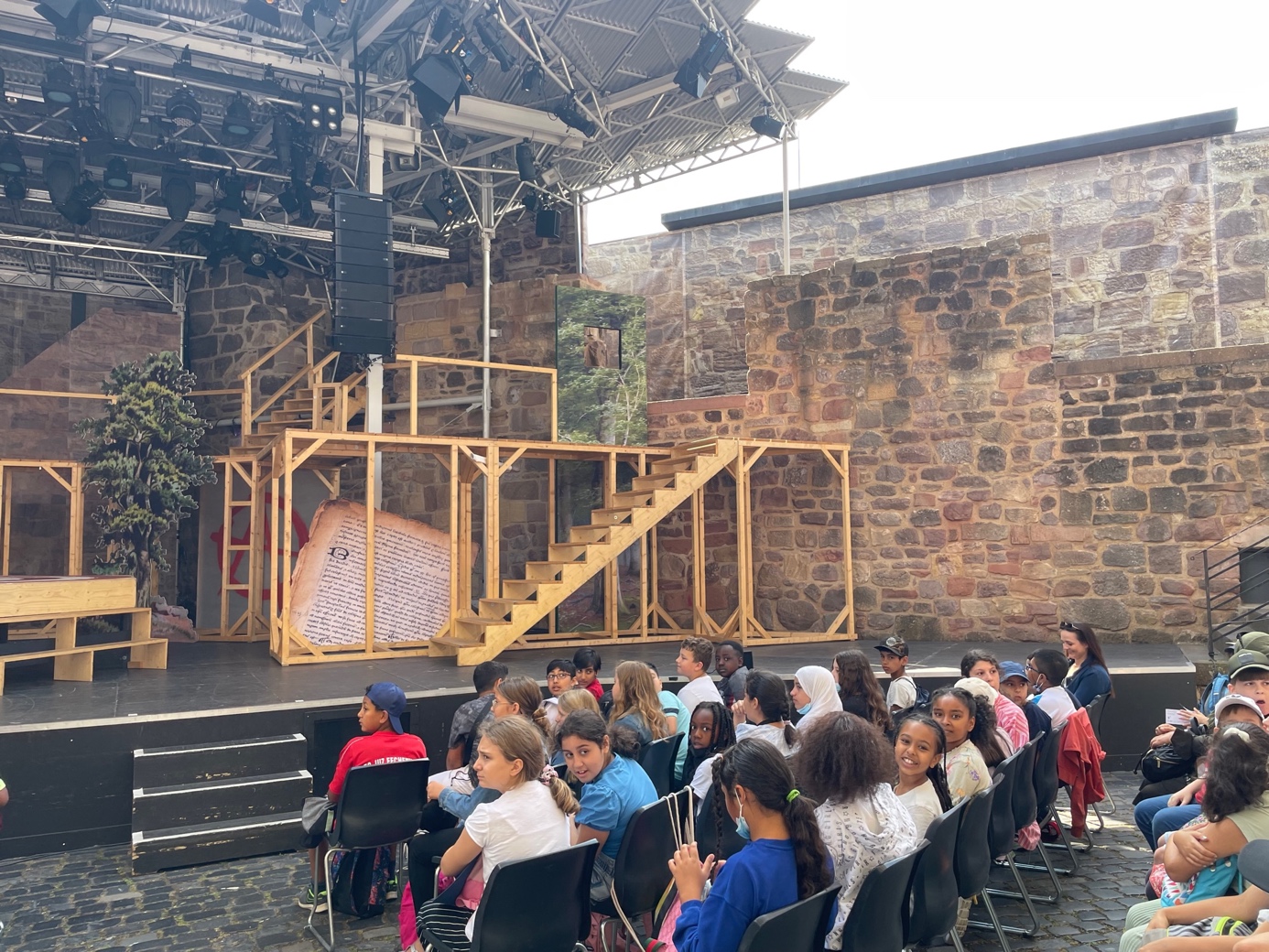 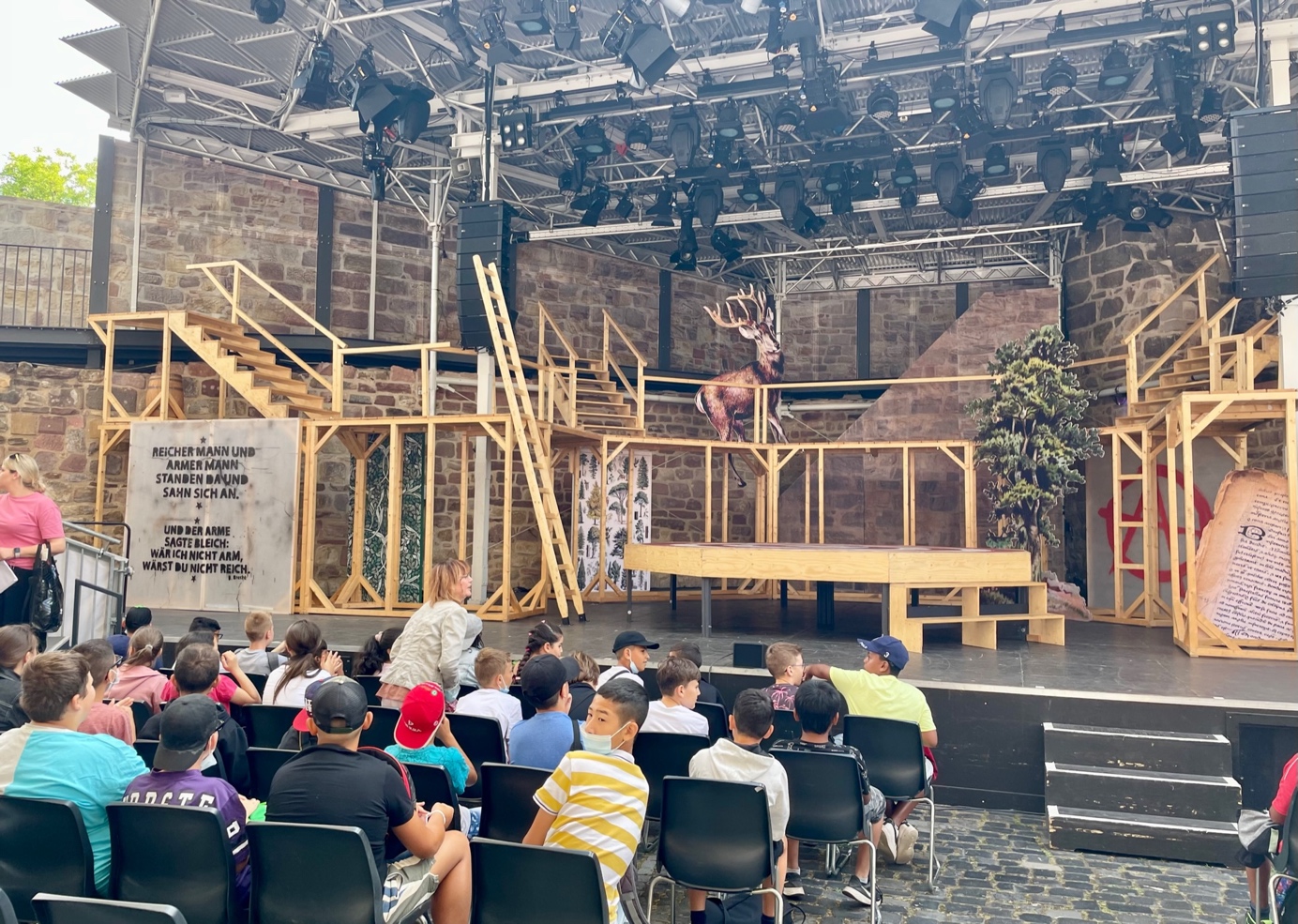 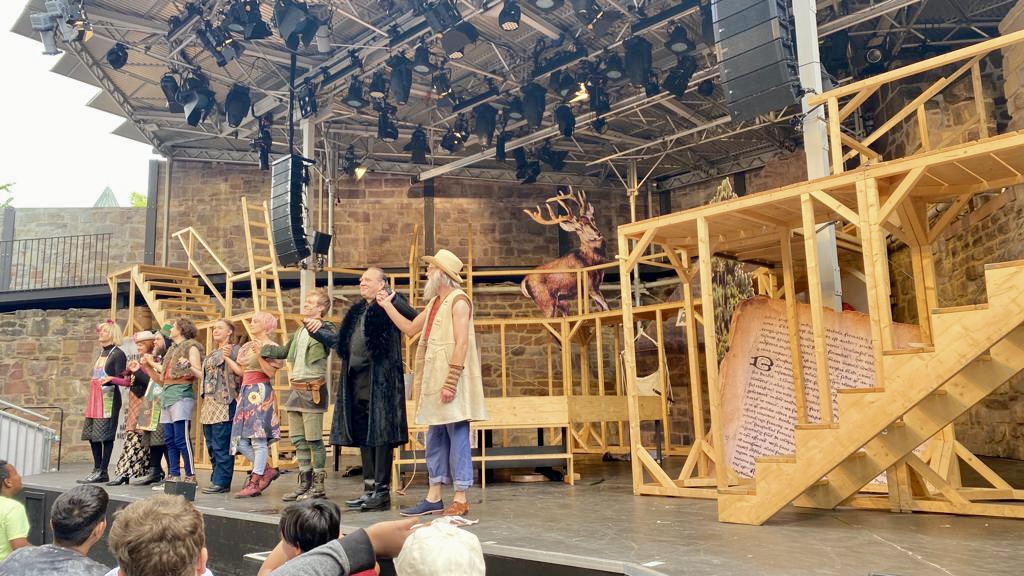 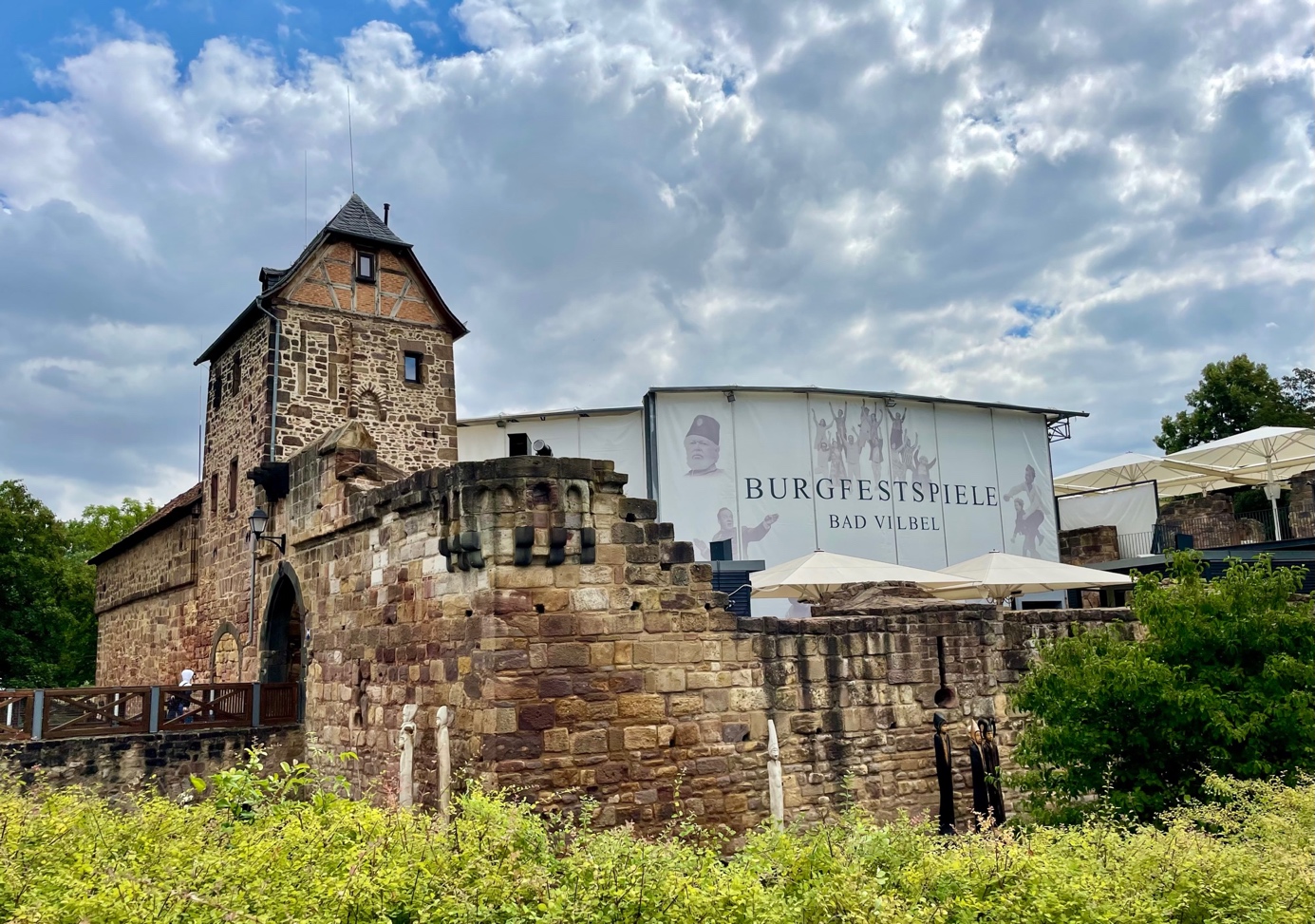 